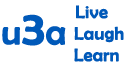 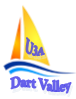 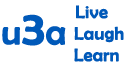 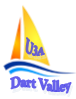 A VIEW FROM THE CHAIR - Howard O’Keeffe  howardokeeffe49@gmail.com .	The monthly meeting will be on Thursday 8th June at 10.15am. Again, please note the earlier start time - this is because we will be holding the legally essential 2023 Annual General Meeting at that time, followed by our guest speaker and hopefully the usual finish time. We plan to conduct the AGM in 10 minutes or less, and again your prompt attendance will be much appreciated. 	Please contact a member of the Committee if you are interested in joining the committee!  Looking forward to seeing a good sized audience on the 8th June for an extremely short AGM and a most interesting talk on the saving of a paddle steamer - and as always bring your own coffee cups if possible!SECRETARY’S REMINDERS - Peter Avis peteravis1@mail.com  	The title of the talk is The Preservation of Paddle Steamer ‘Kingswear Castle’  Jeremy GoldA brief history of the River Dart steamers. The acquisition of PS Kingswear Castle by the Paddle Steamer Preservation Society in 1967, restoration and return to public passenger service on the River Medway and then return to the River Dart in 2013, and rebuild planned for the centenary in 2024. MEMBERSHIP SECRETARY – ‘Wiz’ Tehel 07770 912100 membership@dartvalleyu3a.org 	A friendly reminder that renewals were due on 1st April. Do contact me if you have renewed and not received a renewal confirmation from me.  Please use electronic payments or set up a standing order payment as this greatly simplifies membership administration, and make payments to Dart Valley u3a, Sort Code: 52 30 20, Account: 06170102, or alternately, a cheque made out to Dart Valley u3a and then posted to Membership Secretary, 33 Clarence Hill, Dartmouth, TQ6 9NY. Membership forms are available on the u3a website: https://u3asites.org.uk/dartvalley/homeGROUP CO-ORDINATOR Suzie Dodsworth 01803 770134 suziedwong@gmail.com   		We are having a very brief AGM on Thursday 8th June at 10.15am. The aim is 10 minutes. Please remember your own cups for this or 20p will be charged for the biodegradable cardboard cups. 		Mary and Michael Bell have very efficiently run the Coffee Cups group for two years and are stepping down after the July meeting. Gwendolyn Alker has kindly offered to take this role on.  Volunteers are still needed to help with serving coffee at the monthly meeting. Alan Kerr has volunteered to act as Convener for the French group as Joan has stepped down.  We thank them all for their hard work for the u3a.NEWSLETTER Editor Suzie Dodsworth 01803 770134 newsletter@dartvalleyu3a.org Julia Churchley has volunteered to take over the production of the newsletter from September but will be jointly producing the July copy with me to learn the ropes.Only reminder headings for the groups this month:-ASTROLOGY Geraldine Leigh geraldine.e.leigh@gmail.com   (3rd Tues, afternoon Convener’s Home). ARCHERY Colin Payne 07919 933891 colinpayne43@hotmail.com (Tues am S F Cricket Ground) This year ARCHITECTURE Mike Trevorrow 01803 752928 / 07470 484858 mike.d.trevorrow@gmail.com(4th Thurs of month 11.15 for 11.30am start in the Flavel Studio – all welcome)   	ART GROUP Pat White 07929 271658 lespatwhite@icloud.com  (Monday 10am Townstal Hall)  BOOK GROUP 1 Lindsay Charlesworth 01803 834592 lindsay@jpcharlesworth.plus.com (10.30 – 3rd Mon)  BOOK GROUP 2 Valerie Church 01803 834280 churchval2@aol.com (1st Weds 2.30 - 4.00)	BRIDGE Judi Cotes 01803 834802 judi_grove@yahoo.co.uk  (Flavel Studio Tues 10 – 12)CALLIGRAPHY Gill Kidd gillkidd@btinternet.com  (Thurs 2–4pm Members home) CHESS GROUP Steve Greenham stevegreenham@icloud.com (Thurs 13.00 Dart. Yacht Club)CLASSICS ‘Wiz’ Tehel 07770 912100 classics@dartvalleyu3a.org (1st Thurs 10.30 Flavel Auditorium)COFFEE CUPS Mary & Michael Bell mamibell2@gmail.com (Main Meeting Flavel 2nd Thurs) CRAFTS CLUB  Joan Buscombe 01803 8832662 c/o vcbest@hotmail.co.uk (Tues 10 -12 ring first)	CRYPTIC CROSSWORDS  Gwendolyn Alker 01803 833270 jsgmalker@yahoo.co.uk (3rd Tues) FRENCH CONVERSATION  Alan Kerr 01548 531843 alanckerr@hotmail.com(Irregular) GARDENING GROUP  Clare Ball ceball@live.co.uk (3rd Friday)  GARDENING GROUP  2 Clare Ball ceball@live.co.uk (Irregular meetings)  GEOLOGY Tim Freeman 01803 832663 timfreeman61@googlemail.com (Irregular Weds 2.30)GERMAN CONVERSATION Ingrid Sidell 01803 770870 ingsid23@yahoo.co.uk  (Monthly Thurs 10.00 am)   HISTORY OF ART Julia Churchley julia.churchley@hotmail.co.uk (3rd Fri 2pm Studio, Flavel) 		     i P A D S GROUP Convener Alan Machin alanmachin@aol.com (Monthly 10.30 SF Village Hall)i P A D 4 Beginners Tutor Suzie Dodsworth 01803 770134 suziedwong@gmail.com (Alternate Weds 2pm Flavel Church)ITALIAN CONVERSATION Tasha James 0795 750 9351 nataliarh9@gmail.com  (Fri 2:00)JAZZ GROUP David Gent davidmgent@protonmail.com 01803 835464 (Studio, Flavel) MAHJONG Elaine French 01803 832304 frenchfamily1@live.co.uk  (1st & 3rd Fri 10am Stoke Fleming hall)   MEDAU Yvonne Cottam 01803 835251 ycottam@live.co.uk(Townstal Hall – Weds 12.30-1.30)MUSIC Lindsay Charlesworth 01803 834592 lindsay@jpcharlesworth.plus.com  (2.30pm 3rd Weds, Flavel) PITCH AND PUTT Jennifer Wright 01803 445247 jenniferm.wright@hotmail.co.uk (Occasional).  	PUB LUNCHES GROUP (A) Alan Cole 01803 752902 alan5cole@icloud.com  (4th Weds Monthly)PUB LUNCHES GROUP (B) Alan Drew 01803 833219  asdrew@btinternet.com  (Last Thurs Monthly)   PUB LUNCH GROUP (C) Mike Dodsworth 01803 770134 mike1.dodsworth@btinternet.com (2nd Tues month)  SCRABBLE Sue Manley 01803 41477 susancmanley2004@yahoo.co.uk  (2-4pm Fri 2nd & 4th Flavel Studio) SPANISH CONVERSATION Yvonne Cottam 01803 835251 ycottam@live.co.uk (Mon 11.30am – 1.00pm) SPORTS MORNING Yvonne Cottam 01803 835251 ycottam@live.co.uk(Weds 10am Dart. Leisure Centre) 	SUNDAY LUNCH Anne Taylor 01803 363257 jonquil_shapley@hotmail.com  (2nd Sun month 12.30) WALKING Hilary Cranmer 01803 835812 hilarycranmer@hotmail.co.uk  (Mon 9.30 Ivatt Rd, Townstal) WINE GROUP-NOBLE ROTTERS Anne Taylor 01803 363257 jonquil_shapley@hotmail.com                       (4th The Royal Castle Hotel – Library Room)   WINE TASTING Bill Riddell 01803 752049 billriddell75@gmail.com Members homes (1st Mon pm)WRITERS Val Depledge 01803 834323 valdepledge@hotmail.com Mon pm. Members homes.